ООО «ЦЕНТР ПРОДУКТИВНОГО ОБУЧЕНИЯ»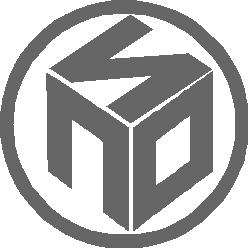 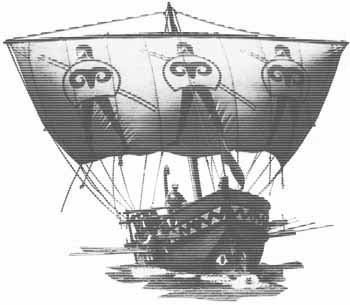 ЗОЛОТОЕ РУНОигровой конкурс по истории мировой культурыАдминистрации ОУ, учителям истории и МХКУважаемые коллеги!Международный игровой конкурс по истории мировой культуры «Золотое руно» будет проводиться 19-22 февраля 2021 года. В случае, если проведение конкурса в указанные даты будет невозможно, в том числе в связи с карантином и переводом образовательного процесса на дистанционное обучение, в отдельных регионах возможен перенос проведения конкурса вплоть до 22 марта 2021 года.Тема конкурса в этом году – «Музеи России». В заданиях конкурса предполагается показать многообразие музеев России разной тематической направленности и форматов деятельности. В основе содержания конкурса: история музейных собраний, особенности экспозиций, уникальные экспонаты, формы экскурсионной, просветительской, реставрационной деятельности, уникальные выставочные проекты и художественные акции, фестивали и т.п. Проект носит просветительский характер и способствует формированию патриотизма у его участников.Подготовлено пять вариантов заданий для участников из 1-2, 3-4, 5-6, 7-8 и 9-11 классов. Вариант заданий для участников из 1-2 классов будет состоять из 30 вопросов, для участников других возрастных групп – из 45.Важнейшая особенность конкурса «Золотое руно» – семейный формат, который предполагает решение вопросов участниками дома в выходные дни. Во время выполнения заданий можно пользоваться различными источниками информации, включая словари, энциклопедии, научную и художественную литературу, а также обращаться за помощью к родственникам и друзьям. Такой формат позволяет найти новые возможности общения и взаимодействия с родственниками, друзьями и учителями.Знание темы – это своеобразный ресурс для планирования внеурочной деятельности, определения направлений внеклассной работы, выбора экскурсионной программы, литературы для чтения и ознакомления с темой как для учителей, классных руководителей, так и для участников и их родителей.При разработке содержания конкурса основной акцент делается не столько на память и знания, полученные в рамках изучения школьной программы, сколько на умение участников работать с новой информацией, определять круг возможных источников, производить поиск данных, сравнивать, анализировать. Такая внеурочная форма учебного испытания позволяет участникам творчески подходить к поиску ответов на интересные вопросы, принимать решения, обосновывать свою точку зрения.Содержание вопросов выходит за рамки школьной программы, но вместе с тем находится в зоне ближайшего развития как в отношении нахождения информации, так и в отношении понимания вопроса. Конкурсные задания могут показаться очень сложными, особенно тем, кто участвует впервые, и чтобы этого не произошло, к конкурсу необходимо подготовиться. Перед принятием решения об участии мы предлагаем учителям, школьникам и их родителям познакомиться с форматом, примерными вопросами и уровнем сложности содержания на примере заданий конкурсов прошлых лет, которые размещены на нашем сайте в разделе «Золотое руно».Участие в конкурсе добровольное. Конкурс проводится для всех желающих без предварительного отбора. Принять участие в конкурсе можно на базе образовательной организации. Стать участником может ученик 1-11 класса, оплативший регистрационный взнос. Взнос за право участия в конкурсе  составляет 85 рублей, из которых 5 рублей остаются в школе и используются для покрытия организационных расходов (оплата услуг банка), а 80 рублей перечисляется в оргкомитет по реквизитам, указанным в приложении. Право бесплатного участия может быть предоставлено детям-сиротам, учащимся детских домов, школ при больницах и санаториях.Школы, желающие принять участие в конкурсе, просим до 31 января  сообщить в региональный оргкомитет, заполнив форму на сайте www.rm22.ru, число участников, телефон, адрес электронной почты организатора. Материалы для проведения конкурса (варианты задач, бланки для ответов, инструкции) доставляются почтой школам за несколько дней до конкурса. Школам г. Барнаула материалы необходимо получить по адресу ул. Гоголя 85В (вход со стороны ул. Гоголя, Центр развития «Грани»)  16, 17, 18 февраля 2021 года с 8-00 до 18-00. Конверты с заполненными бланками нужно направлять в оргкомитет бандеролью по адресу . Барнаул, а/я 3959 или сдать в оргкомитет.Телефоны регионального оргкомитета: 8-3852-60-41-57, 8-9132104157. Адрес электронной почты: postmaster@rm22.ru .  	С содержанием предыдущих конкурсов можно ознакомиться на сайте Центрального оргкомитета  http://runodog.ruРегиональный оргкомитетwww.rm22.ruФорма № ПД-4ИзвещениеИзвещениеООО "Центр развития "Грани"ООО "Центр развития "Грани"ООО "Центр развития "Грани"ООО "Центр развития "Грани"ООО "Центр развития "Грани"ООО "Центр развития "Грани"ООО "Центр развития "Грани"ООО "Центр развития "Грани"ИНН 2221111520 Расчетный счет 40702810502140104083ИНН 2221111520 Расчетный счет 40702810502140104083ИНН 2221111520 Расчетный счет 40702810502140104083ИНН 2221111520 Расчетный счет 40702810502140104083ИНН 2221111520 Расчетный счет 40702810502140104083ИНН 2221111520 Расчетный счет 40702810502140104083ИНН 2221111520 Расчетный счет 40702810502140104083ИНН 2221111520 Расчетный счет 40702810502140104083в  отделении №8644 Сбербанка России г. Барнаула, БИК 040173604в  отделении №8644 Сбербанка России г. Барнаула, БИК 040173604в  отделении №8644 Сбербанка России г. Барнаула, БИК 040173604в  отделении №8644 Сбербанка России г. Барнаула, БИК 040173604в  отделении №8644 Сбербанка России г. Барнаула, БИК 040173604в  отделении №8644 Сбербанка России г. Барнаула, БИК 040173604в  отделении №8644 Сбербанка России г. Барнаула, БИК 040173604в  отделении №8644 Сбербанка России г. Барнаула, БИК 040173604Номер кор./сч. Банка получателя платежа 30101810200000000604Номер кор./сч. Банка получателя платежа 30101810200000000604Номер кор./сч. Банка получателя платежа 30101810200000000604Номер кор./сч. Банка получателя платежа 30101810200000000604Номер кор./сч. Банка получателя платежа 30101810200000000604Номер кор./сч. Банка получателя платежа 30101810200000000604Номер кор./сч. Банка получателя платежа 30101810200000000604Номер кор./сч. Банка получателя платежа 30101810200000000604Услуги по проведению конкурса «Золотое Руно-2021»Услуги по проведению конкурса «Золотое Руно-2021»Услуги по проведению конкурса «Золотое Руно-2021»Услуги по проведению конкурса «Золотое Руно-2021»Услуги по проведению конкурса «Золотое Руно-2021»Услуги по проведению конкурса «Золотое Руно-2021»Услуги по проведению конкурса «Золотое Руно-2021»Услуги по проведению конкурса «Золотое Руно-2021»наименование платежанаименование платежанаименование платежанаименование платежанаименование платежанаименование платежанаименование платежанаименование платежаФ.И.О. ПлательщикаФ.И.О. ПлательщикаАдрес плательщика____________________________________________________________________Адрес плательщика____________________________________________________________________Адрес плательщика____________________________________________________________________Адрес плательщика____________________________________________________________________Адрес плательщика____________________________________________________________________Адрес плательщика____________________________________________________________________Адрес плательщика____________________________________________________________________Адрес плательщика____________________________________________________________________Сумма платежа___________ руб._____коп.       Сумма платы за услуги __________ руб. _____ коп.Сумма платежа___________ руб._____коп.       Сумма платы за услуги __________ руб. _____ коп.Сумма платежа___________ руб._____коп.       Сумма платы за услуги __________ руб. _____ коп.Сумма платежа___________ руб._____коп.       Сумма платы за услуги __________ руб. _____ коп.Сумма платежа___________ руб._____коп.       Сумма платы за услуги __________ руб. _____ коп.Сумма платежа___________ руб._____коп.       Сумма платы за услуги __________ руб. _____ коп.Сумма платежа___________ руб._____коп.       Сумма платы за услуги __________ руб. _____ коп.Сумма платежа___________ руб._____коп.       Сумма платы за услуги __________ руб. _____ коп.Итого ______ руб. ______ коп.Итого ______ руб. ______ коп.Итого ______ руб. ______ коп."_____" ______________200___г."_____" ______________200___г."_____" ______________200___г.С условиями приема указанной в платежном документе суммы, в т.ч. с суммойС условиями приема указанной в платежном документе суммы, в т.ч. с суммойС условиями приема указанной в платежном документе суммы, в т.ч. с суммойС условиями приема указанной в платежном документе суммы, в т.ч. с суммойС условиями приема указанной в платежном документе суммы, в т.ч. с суммойС условиями приема указанной в платежном документе суммы, в т.ч. с суммойС условиями приема указанной в платежном документе суммы, в т.ч. с суммойвзимаемой платы за услуги банка, ознакомлен и согласен.взимаемой платы за услуги банка, ознакомлен и согласен.взимаемой платы за услуги банка, ознакомлен и согласен.взимаемой платы за услуги банка, ознакомлен и согласен.взимаемой платы за услуги банка, ознакомлен и согласен.Подпись плательщика__________________________Подпись плательщика__________________________Подпись плательщика__________________________Подпись плательщика__________________________Подпись плательщика__________________________КассирООО "Центр развития "Грани"ООО "Центр развития "Грани"ООО "Центр развития "Грани"ООО "Центр развития "Грани"ООО "Центр развития "Грани"ООО "Центр развития "Грани"ООО "Центр развития "Грани"ООО "Центр развития "Грани"ИНН 2221111520 Расчетный счет 40702810502140104083ИНН 2221111520 Расчетный счет 40702810502140104083ИНН 2221111520 Расчетный счет 40702810502140104083ИНН 2221111520 Расчетный счет 40702810502140104083ИНН 2221111520 Расчетный счет 40702810502140104083ИНН 2221111520 Расчетный счет 40702810502140104083ИНН 2221111520 Расчетный счет 40702810502140104083ИНН 2221111520 Расчетный счет 40702810502140104083в  отделении №8644 Сбербанка России г. Барнаула, БИК 040173604в  отделении №8644 Сбербанка России г. Барнаула, БИК 040173604в  отделении №8644 Сбербанка России г. Барнаула, БИК 040173604в  отделении №8644 Сбербанка России г. Барнаула, БИК 040173604в  отделении №8644 Сбербанка России г. Барнаула, БИК 040173604в  отделении №8644 Сбербанка России г. Барнаула, БИК 040173604в  отделении №8644 Сбербанка России г. Барнаула, БИК 040173604в  отделении №8644 Сбербанка России г. Барнаула, БИК 040173604Номер кор./сч. Банка получателя платежа 30101810200000000604Номер кор./сч. Банка получателя платежа 30101810200000000604Номер кор./сч. Банка получателя платежа 30101810200000000604Номер кор./сч. Банка получателя платежа 30101810200000000604Номер кор./сч. Банка получателя платежа 30101810200000000604Номер кор./сч. Банка получателя платежа 30101810200000000604Номер кор./сч. Банка получателя платежа 30101810200000000604Номер кор./сч. Банка получателя платежа 30101810200000000604Услуги по проведению конкурса «Золотое Руно-2021»Услуги по проведению конкурса «Золотое Руно-2021»Услуги по проведению конкурса «Золотое Руно-2021»Услуги по проведению конкурса «Золотое Руно-2021»Услуги по проведению конкурса «Золотое Руно-2021»Услуги по проведению конкурса «Золотое Руно-2021»Услуги по проведению конкурса «Золотое Руно-2021»Услуги по проведению конкурса «Золотое Руно-2021»наименование платежанаименование платежанаименование платежанаименование платежанаименование платежанаименование платежанаименование платежанаименование платежаФ.И.О. ПлательщикаФ.И.О. ПлательщикаАдрес плательщика____________________________________________________________________Адрес плательщика____________________________________________________________________Адрес плательщика____________________________________________________________________Адрес плательщика____________________________________________________________________Адрес плательщика____________________________________________________________________Адрес плательщика____________________________________________________________________Адрес плательщика____________________________________________________________________Адрес плательщика____________________________________________________________________Сумма платежа___________ руб._____коп.       Сумма платы за услуги __________ руб. _____ коп.Сумма платежа___________ руб._____коп.       Сумма платы за услуги __________ руб. _____ коп.Сумма платежа___________ руб._____коп.       Сумма платы за услуги __________ руб. _____ коп.Сумма платежа___________ руб._____коп.       Сумма платы за услуги __________ руб. _____ коп.Сумма платежа___________ руб._____коп.       Сумма платы за услуги __________ руб. _____ коп.Сумма платежа___________ руб._____коп.       Сумма платы за услуги __________ руб. _____ коп.Сумма платежа___________ руб._____коп.       Сумма платы за услуги __________ руб. _____ коп.Сумма платежа___________ руб._____коп.       Сумма платы за услуги __________ руб. _____ коп.Итого ______ руб. ______ коп.Итого ______ руб. ______ коп.Итого ______ руб. ______ коп."_____" ______________200___г."_____" ______________200___г."_____" ______________200___г.С условиями приема указанной в платежном документе суммы, в т.ч. с суммойС условиями приема указанной в платежном документе суммы, в т.ч. с суммойС условиями приема указанной в платежном документе суммы, в т.ч. с суммойС условиями приема указанной в платежном документе суммы, в т.ч. с суммойС условиями приема указанной в платежном документе суммы, в т.ч. с суммойС условиями приема указанной в платежном документе суммы, в т.ч. с суммойС условиями приема указанной в платежном документе суммы, в т.ч. с суммойвзимаемой платы за услуги банка, ознакомлен и согласен.взимаемой платы за услуги банка, ознакомлен и согласен.взимаемой платы за услуги банка, ознакомлен и согласен.взимаемой платы за услуги банка, ознакомлен и согласен.взимаемой платы за услуги банка, ознакомлен и согласен.КвитанцияПодпись плательщика__________________________Подпись плательщика__________________________Подпись плательщика__________________________Подпись плательщика__________________________Подпись плательщика__________________________Кассир